Exploring a Performance Expectation- MS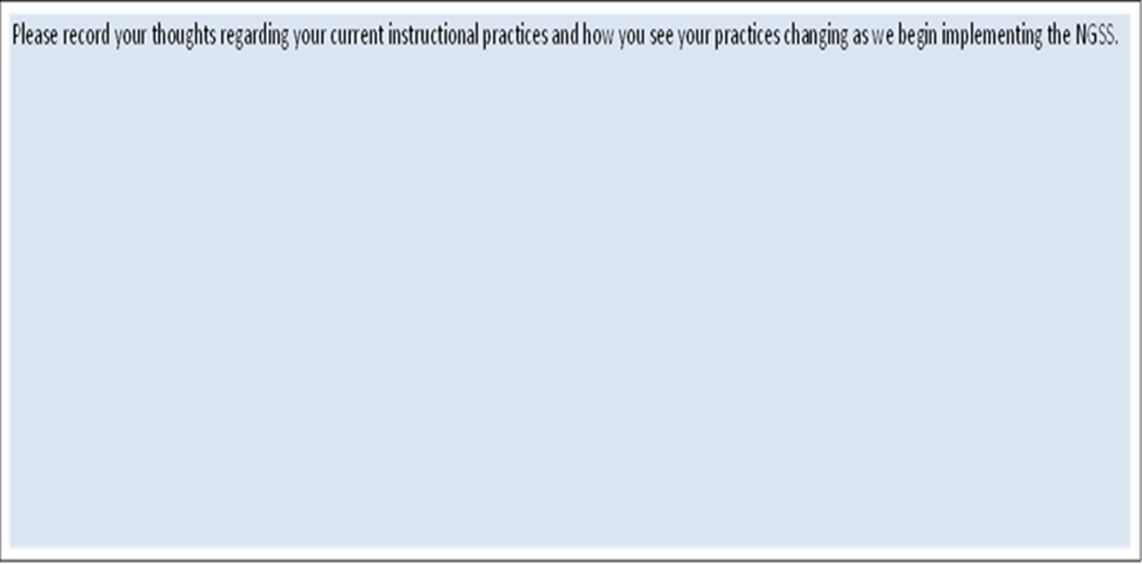 Performance Expectation*Use corresponding colored highlighters to indicate the three dimensions found in each of these standards.DCI(s) for this PES&E Practice(s) for this PECrosscutting Concept(s) for this PEConnection to other DCI(s) in this Grade Band?Articulation of DCI(s) across Grade Band(s)?CCSS Literacy Connections?CCSS Math Connections?Identify a Performance Expectation that has a connection to each of the following:(These might not be the same PE as previously used.)Identify a Performance Expectation that has a connection to each of the following:(These might not be the same PE as previously used.)Identify a Performance Expectation that has a connection to each of the following:(These might not be the same PE as previously used.)Connection to Nature of Science as an “S&E Practice”Connection to Nature of Science as an “S&E Practice”Connection to Nature of Science as a “Crosscutting Concept”Connection to Nature of Science as a “Crosscutting Concept”Connection to Engineering, Technology, and Application of Science?Connection to Engineering, Technology, and Application of Science?Connection to Influence of Science, Engineering, & Technology on the Natural World?Connection to Influence of Science, Engineering, & Technology on the Natural World?